Технологическая карта урокаФИО учителя: Гонович Олеся ПавловнаПредмет: математика             Класс:    3ГТема урока:  Куб. Прямоугольный параллелепипед. . Конструирование и моделирование изделий из разных материалов по заданным конструкторско- технологическим и художественным условиям.Тип урока: урок закрепления полученных знанийФорма урока: Цели урока: Предметные:  повторить  элементы прямоугольного параллелепипеда(куба, формулы объема и единицы измерения объема.Личностные: развивать познавательный интерес к математике.Метапредметные: формировать умение самостоятельно определять цели своего обучения, ставить и формулировать для себя новые задачи в учебе и познавательной деятельности.Задачи: Образовательные: повторить элементы прямоугольного параллелепипеда (куба); совершенствовать умение сравнивать и классифицировать объекты, объясняя выбор оснований и критериев, делать выводы; активизировать знания о плоских фигурах: прямоугольнике,  квадрате;Развивающие: развивать математическую речь; развивать умение определять и формулировать познавательную цель в результате подводящего диалога; развивать умение работать в паре; развивать представление о возможности решения «жизненных» задач средствами предмета «математика»;Воспитательные: воспитывать умение работать в группах, создать ситуацию успеха при выполнении заданий.Основные понятия: многогранник, грань, ребро, вершина, куб, параллелепипед, развёртка, блок-схема, геометрия, архитекторМежпредметные связи:  технология (работа с развёрткой), информатика( блок-схема)СТРУКТУРА УРОКА
Лист самооценки  «Моя работа на уроке»Планируемые результаты урокаПланируемые результаты урокаПланируемые результаты урокаЛичностныеПроявлять интерес к изучению и углублению полученных знаний.Осознавать собственные достижения в ходе освоения темы.Развитие коммуникативных навыков.Метапредметные  Понимать и принимать учебную задачу урока, осуществлять решение учебной задачи под руководством учителя.Наблюдать, сравнивать, анализировать.   Классифицировать предметы по общим признакам.Предметные  Распознавать, называть и различать пространственные фигуры.  Находить сходства и различия многогранников. Усвоить понятие «параллелепипед».Этапы урокаДеятельность учителяДеятельность обучающихсяФормирование УУД1.Организационный       этапПеред входом в кабинет каждый участник получает цветовую карточку с фигурой и примером. Решив примеры участники объединяются в группы с одинаковыми ответами и фигурами и проходят в учебный кабинет. Зайдя в класс садятся за стол, где находится их фигура.Приветствие. Эмоциональный настрой на урок. Добрый день уважаемые коллеги! Я рада видеть вас на своем мастер-классе. «Скажи мне и я забуду, покажи мне и я запомню, вовлеки меня и я научусь».  Рада буду с вами поделиться опытом и возможно кто, то будет применять  это и в своей практике. Итак начнем.Приветствуют учителя.Л:смыслообразование (Я должен посмотреть…).Р:волевая саморегуляция.К:планирование учебного сотрудничества с учителем и со сверстниками.2.Постановка цели и задач урока. Мотивация учебной деятельности обучающихся.- назовите фигуры, стоящие у вас на столах?- к какой группе геометрических фигур можно их отнести?- я предлагаю вам отгадать загадки, которые помогут вам назвать тему нашего урока.5 мальчишек было в классе,В класс вошел еще и Вася,А потом Илья и Миша.Сколько же теперь мальчишек?У надюши 5 тетрадок,Кляксы в них и беспорядок12 месяцев в году.
Грибов 12 я найду, 
Сложу 12 я стихов, 
Не так уж я и бестолков.
12 лет учу грачат,
Но вот беда, они молчат.
12 тут, 12 там,
А я стихи читаю вамНа доске появляются цифры 8,12,6С каким из геометрических фигур связаны эти числа?(параллелепипед и куб). Верно тема урока «Параллелепипед и куб».Поставим для себя цели и задачи нашего урока. - Какую учебную цель вы поставите себе на урок?Определите задачи урока, чему хотите научиться, что узнать? Научиться чертить данные фигуры  или  изготавливать их. - С какими геометрическими фигурами мы сегодня будем работать?(с многогранниками)- Вспомните, что  вы знаете о  многогранниках.- Из каких элементов состоит любой многогранник? (ребро, грань, вершина)Вступают в диалог с учителем.Называют тему урока, ставят цель и задачи.Л:самоопределениеП:целеполагание.3.Актуализация знанийЭта тема нам уже знакома, поэтому предлагаю те знания, которые мы получили на предыдущих уроках, повторить заполнив схему, которая находится на ваших рабочих столах.Работаем в группе. Друг другу помогаем.Возьмите рабочий лист и сопровождающие карточки. Заполните левую часть схемы (приложение №1)Проверяем. Группа №2. - это вы знаете молодцы.  Всё ли мы изучили о данных фигурах? (нет) Предлагаю вам расширить свои знания по данной теме и понять ,где в жизни мы можем это использовать. Прочитайте текст  и скажите, что нового и интересного вы узнали.В мире интересного.Геометрические термины параллелепипед и куб , в переводе с древнегреческого языка, обозначают «параллельность и поверхность». Элементами данных фигур являются: 12 рёбер, 6 граней, 8 вершин Наука изучающая данные геометрические фигуры и их свойства называется геометрия. Геометрия встречается во многих профессиях, без которых человечество не могло бы обойтись. Например, перед тем как построить жилое здание, люди проектируют постройку на чертежах в уменьшенном масштабе. Этим занимается архитектор. Тот, кто руководит общестроительными работами и осуществляет контроль за качеством называется инженер-строитель.- из какого языка взяты  данные термины?- какая наука изучает  данные геометрические фигуры и их свойства?- во всех ли профессиях применимы эти знания?-Давайте  немного остановимся на последнем предложении. Что значит контроль за качеством выполнения работ? Физминутка Отвечают на вопросы.К:выражение своих мыслей с достаточной полнотой и точностью; аргументация своего мнения и позиции в коммуникации; использование критериев для обоснования своего суждения.П:анализ, синтез, сравнение, обобщение, аналогия, классификация; подведение под понятие.4.Первичное усвоение новых знаний.	Практическая работа. - Склейте две развертки. Используйте  нужные инструменты. 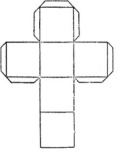 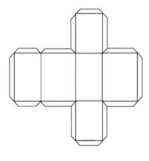 - Заполните таблицу (см. приложение)- Сделаем совместный вывод:- Чем похожи и чем различаются эти две фигуры?- Можно ли сказать, что куб – это параллелепипед?  - Противоположные грани и ребра пр. параллелепипеда равны.  Работают индивидуально, изготавливая модели куба и параллелепипеда.Заполняют таблицу.Р:волевая саморегуляция в ситуации затруднения; познавательная инициатива.П:постановка и формулирование проблемы; определение основной и второстепенной информации; структуирование знаний.К:выражение своих мыслей с достаточной полнотой и точностью; разрешение конфликтов.5.Первичная проверка понимания.- Выполните самостоятельную работу Узнайте объём получившейся фигуры и вычисления занесите в блок-схему(приложение 2 )Работают самостоятельно.Дают пояснения по каждой развёртке.Р:волевая саморегуляция в ситуации затруднения.П:выдвижение гипотез и обоснование; самостоятельное создание способов решения проблем творческого и поискового характера; построение логической цепи рассуждений, доказательство.К:формулирование и аргументация своего мнения и позиции в коммуникации; учет разных мнений, координирование разных позиций.6. Первичное закрепление. ТЕСТ(на слайде)  с самопроверкой:Какие фигуры являются многогранниками, подчеркни:а)  цилиндр                            б)  куб                        в)  шарг)  прямоугольный параллелепипед                      д)  конусСогласны ли вы с утверждением, что любой прямоугольный параллелепипед – это куб, подчеркни:                 а)  да                  б)  нет3. Сколько граней имеет прямоугольный параллелепипед, подчеркни:             а)  12                  б)  8                   в)  64. Какая фигура является формой грани куба, подчеркни:             а)  квадрат                   б)  прямоугольник5. У какого многогранника все ребра равны, подчеркни:              а)   у параллелепипеда            б)   у квадрата              в)   у куба- Оцените себя по 5-ти бальной шкале.- Сегодня на уроке вы пополнили свой багаж знаний.- Где вы сможете применить полученные сегодня знания?- На каких  еще уроках    можно   применить полученные  знания?	- Людям каких профессий нужны  эти знания?  - Сможете ли вы в нашем классе найти  предметы, имеющие форму прямоугольного параллелепипеда и куба?- Сможете ли вы вспомнить, какие предметы из окружающего вас мира имеют форму прямоугольного параллелепипеда и куба?Резерв:Работают с тестом самостоятельно, осуществляют самопроверку.Вступают в диалог.П:моделирование и преобразование моделей разных типов; использование знаково-символических средств; выполнение действий по алгоритму.К:учет разных мнений, координирование в сотрудничестве разных позиций; использование речевых средств для решения коммуникационных задач.7. Рефлексия. Подведение итогов - Наш урок подходит к концу. Давайте подведем итог. - Какую учебную цель вы ставили перед собой на данном уроке?- Вам удалось достичь этой цели?- Теперь возьмите лист самооценки  «Моя работа на уроке»  и посчитайте общее количество баллов.- Ребята, сегодня вы побывали в гостях у геометрических фигур, а я побывала в гостях у вас. Всем большое спасибо за урок. До новых встреч.Подводят итог урока, комментируют свою работу на уроке.П:рефлексия способов и условий действия; контроль и оценка процесса и результатов деятельности.Л:адекватное понимание причин успеха неуспеха в учебной деятельности; самооценка на основе критерия успешности.Вид деятельностиКритерии оцениванияБаллыМои баллыРабота в группах «Угадай зашифрованное слово»правильно считал и угадал слово2 баллаРабота в группах «Угадай зашифрованное слово»делал ошибки в счете, но правильно угадал слово1 баллРабота в группах «Угадай зашифрованное слово»делал ошибки  в счете и неправильно угадал слово0 балловПрактическая работа в парах. Изготовление фигуры по развёртке.выполнил аккуратно и правильно2 баллаПрактическая работа в парах. Изготовление фигуры по развёртке.выполнил аккуратно, но неправильно    илиправильно, но неаккуратно1 баллПрактическая работа в парах. Изготовление фигуры по развёртке.выполнил неправильно и неаккуратно0 балловПрактическая работа в паре с моделями фигур(заполнение таблицы)принимал активное участие, делал выводы2 баллаПрактическая работа в паре с моделями фигур(заполнение таблицы)принимал участие1 баллПрактическая работа в паре с моделями фигур(заполнение таблицы)не принимал участие0 балловСамостоятельная работанет ошибок в работе2 баллаСамостоятельная работасделал 1 – 2 ошибки 1 баллСамостоятельная работасделал  более 3 ошибок 0 балловИТОГО   БАЛЛОВ: ИТОГО   БАЛЛОВ: ИТОГО   БАЛЛОВ: *